August 2020 – AGAR Certificate of Exemption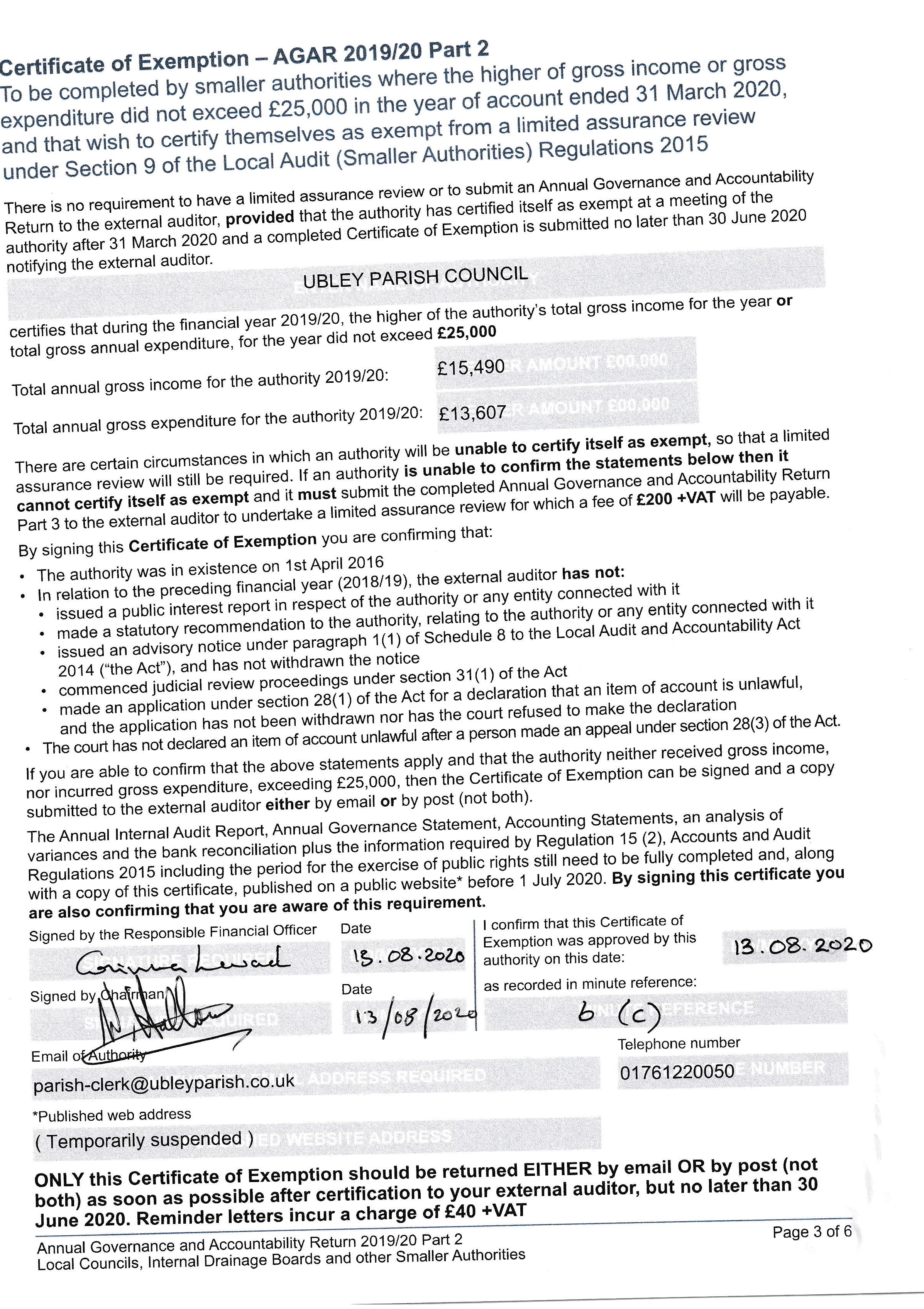 